Publicado en España el 29/01/2018 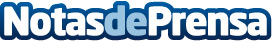 Pasar a formar parte de la red de socios de Parcel ABC ofreciendo servicios de transporte es muy fácilEnviar paquetes está a la orden del día. La mayoría de personas compran a través de internet y además, usan aplicaciones para vender todas aquellas cosas que no utilizan como ropa, bolsos, relojes, tecnología, etc. Envían regalos a un familiar lejano o incluso, cuando la maleta está llena, a la vuelta de un viaje, buscan ayuda en la red. Por ese motivo, las empresas de mensajería cuentan con un papel muy importante Datos de contacto:Nerea RodríguezNota de prensa publicada en: https://www.notasdeprensa.es/pasar-a-formar-parte-de-la-red-de-socios-de_1 Categorias: Nacional Logística Recursos humanos Movilidad y Transporte http://www.notasdeprensa.es